     Commande short de  KRAV MAGA – MMA  ET de BOXE Thaïlandaise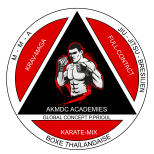 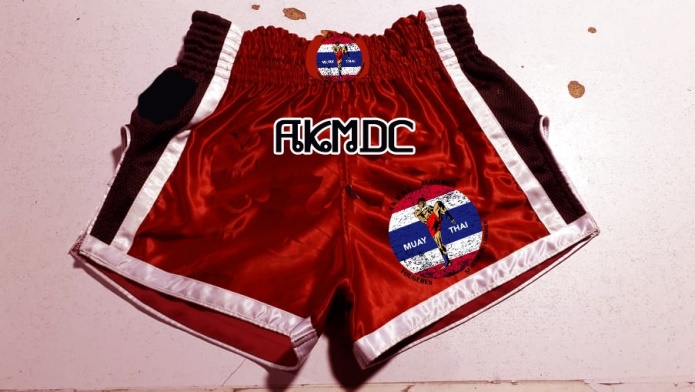 Short Boxe Thaïlandaise  30 euros   Taille :     XS         -     S       -       M         -     L         -      XL            Quantité : ………………Entourer la taille ou les tailles  choisies 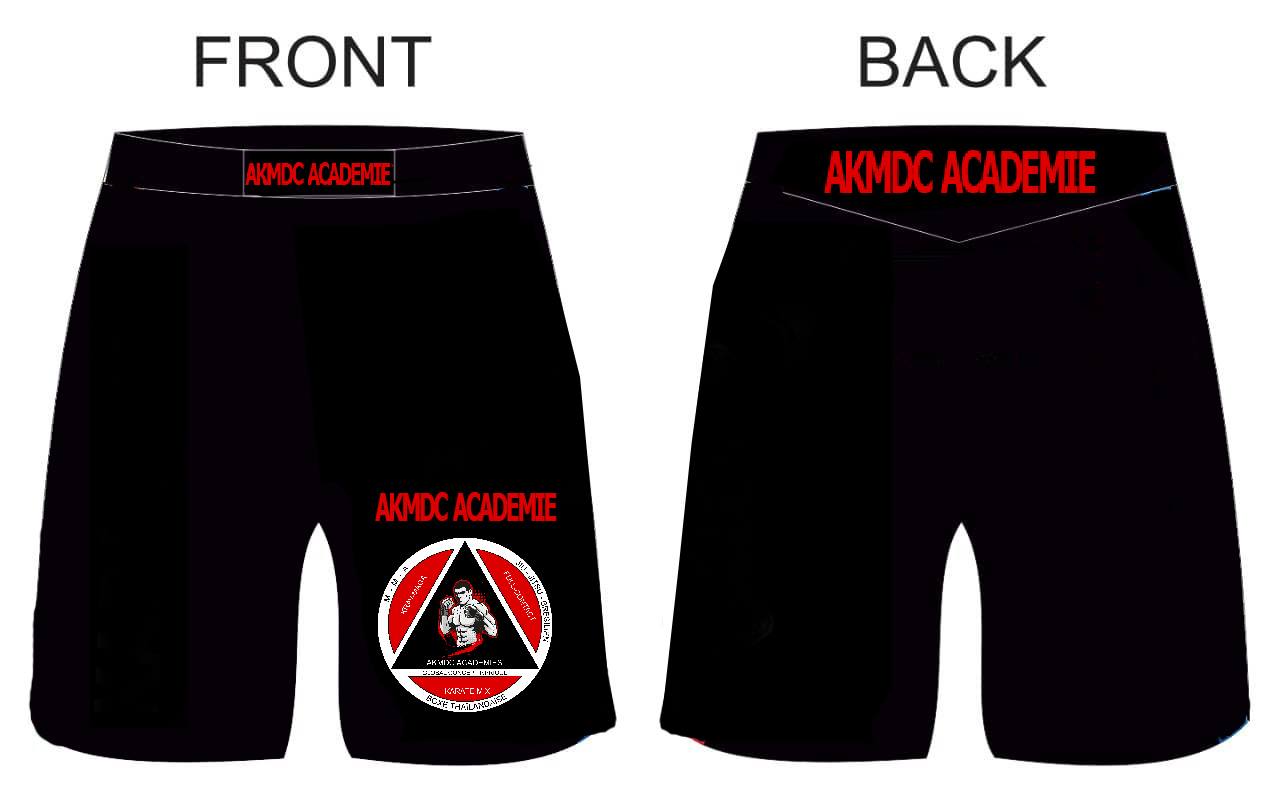 Short Krav Maga ou MMA   30 EUROS Taille :               XS         -     S       -       M         -     L         -      XL               Quantité : ………………Entourer la taille ou les tailles  choisies Nom : ………………………...............                                  Prénom : ……………………………………..Académie                   Fougères                    ou                    ST Aubin du Cormier            (Entourer votre académie) Payé par Chèque  à l’ordre de AKMDC         OUI    /     NON  